4955-04 Level 3 Diploma in Aviation Operations Application for 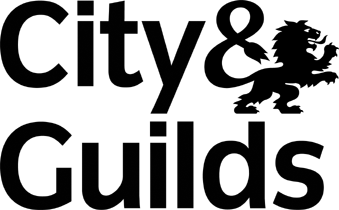 fast track qualification approvalFast track approval is a streamlined approval process for existing centres.  Typically, it is used whena qualification is replaced or updatedapproval for an N/SVQ would automatically entitle the centre to offer the corresponding VRQ.The qualification(s) listed below indicate those you may currently offer that would now entitle you to fast track approval for the new qualification(s) listed adjacent to them. For example, offering the 1234/01 Level 1 NVQ in Floristry would entitle you to request fast track approval for the 5678/01 Level 1 NVQ in Floristry Studies as per below.If you are unsure of your centre’s status regarding your eligibility for fast track approval, please contact your local office.  Once completed, please send this form to your local office.Please tick the boxes of the qualifications below you currently offer which will be replaced/superseded by the corresponding new qualifications that you would like to request fast track approval for I confirm that this centre has previously offered the qualifications as detailed above.  Where changes have taken place, a completed Centre Update form, plus CVs of assessors/internal quality assurers where appropriate, will be forwarded with this form.I also confirm that all necessary resources for offering the new qualifications are currently in place.I understand that, in order to process this application, City & Guilds may require further information possibly involving a Consultant activity, which may incur a fee.Please send this form to your local office.  If you are unsure of the appropriate address, please refer to our website (www.cityandguilds.com) or telephone Customer Relations on 0844 543 0000.Centre nameCentre numberCentre numberAddressPostcodePostcodeLocal OfficeName of contactE-mail addressE-mail addressTelephone numberTelephone numberTelephone numberCurrent qualifications offered:Current qualifications offered:Current qualifications offered:Current qualifications offered:Current qualifications offered:Current qualifications offered:Current qualifications offered:Current qualifications offered:Current qualifications offered:New qualifications offered:New qualifications offered:New qualifications offered:New qualifications offered:New qualifications offered:New qualifications offered:New qualifications offered:New qualifications offered:New qualifications offered:Qualification numberQualification numberQualification numberQualification numberQualification numberQualification numberQualification numberLevelTitleQualification numberQualification numberQualification numberQualification numberQualification numberQualification numberQualification numberLevelTitleTick1234/011NVQ in Floristry5678/011NVQ in Floristry Studies4877/033Level 3 Diploma in Aviation Operations on the Ground  4955/043Level 3 Diploma in Aviation Operations  4955/033Level 3 Certificate in Aviation Operations on the Ground (knowledge) 4955/043Level 3 Diploma in Aviation Operations  SignatureNameDate      (dd/mm/yyyy)